О снятии с государственного кадастрового учётаФилиал ФГБУ «ФКП Росреестра» по Орловской области доводит до сведения жителей региона важный аспект государственного кадастрового учета и государственной регистрации прав на земельные участки, введенный новым законодательством. В связи с вступлением с 1 января 2017 года в действие Федерального закона от 13.07.2015 N 218-ФЗ "О государственной регистрации недвижимости" образованные земельные участки, учтенные до 1 марта 2008 года, подлежат снятию с государственного кадастрового учета, в случае если собственники не зарегистрировали право собственности на такие объекты. Управлением Росреестра по Орловской области будут направлены уведомления собственникам земельных участков, права на которые не оформлены должным образом. Такие уведомления будут направлены по почтовому адресу или адресу электронной почты, который содержится в государственном кадастре недвижимости (ГКН) или Едином государственном реестре недвижимости (ЕГРН). Если в течение 6 месяцев со дня направления уведомления собственник не предоставит правоустанавливающие документы и не обратится в Росреестр за регистрацией прав на свой земельный участок, такой земельный участок будет снят с государственного кадастрового учета. Помимо этого в орган государственной власти, орган местного самоуправления, будут направляться запросы о наличии правоустанавливающих документов в отношении такого земельного участка и оснований для разграничения права собственности на такой земельный участок. Если в ответ на запрос в Росреестр поступит уведомление об отсутствии оснований для разграничения права собственности на земельный участок или уведомление об отсутствии правоустанавливающих документов, выданных иным лицам, земельный участок будет снят с государственного кадастрового учета. Такая же процедура постигнет земельный участок в случае, если в Росреестр не поступит уведомления в течение 3 месяцев со дня направления запроса. Росреестр может снять земельный участок с кадастрового учетаПресс-служба филиала ФГБУ «ФКП Росреестра» по Орловской области.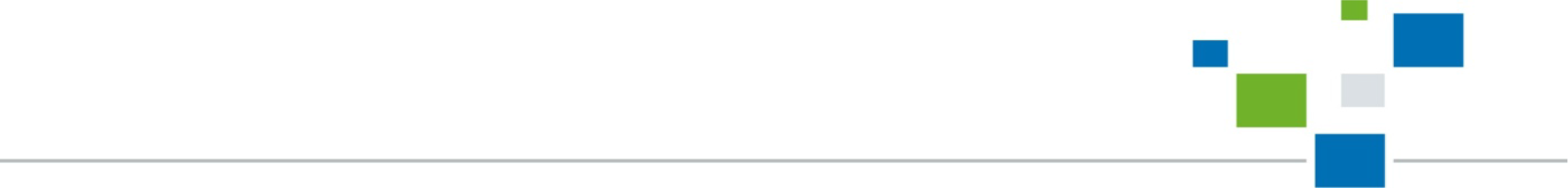 